4. Στο νησί του Ήλιου, στο νησί της Καλυψώς και στο νησί των Φαιάκων (β)Νησί των ΦαιάκωνΠώς έφυγε ο Οδυσσέας από το νησί της Καλυψώς και πόσες μέρες ταξίδευε;Τι συνέβη μόλις τον είδε ο Ποσειδώνας;Ποια θεότητα τον βοήθησε, πού έφτασε και τι έκανε μόλις βγήκε στο ακρογιάλι;Ποια τον ξύπνησε την άλλη μέρα και τι έκανε μόλις τον συνάντησε;Τι έγινε και αποκάλυψε ο Οδυσσέας ποιος πραγματικά είναι;Πώς το βοήθησαν οι Φαίακες να φτάσει στην Ιθάκη;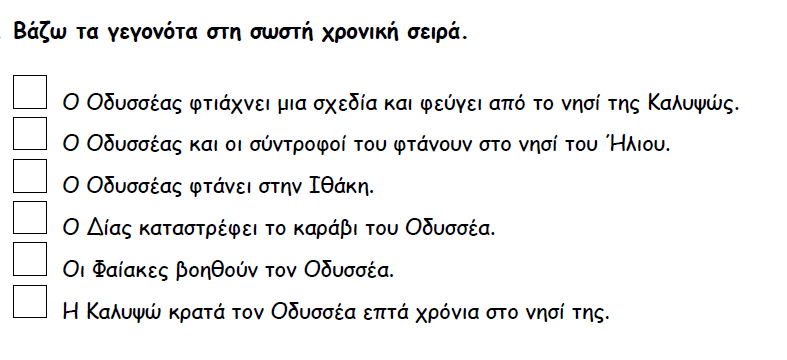 